Church Care Rota September 2022 – November 2022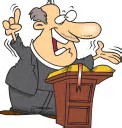 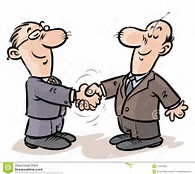 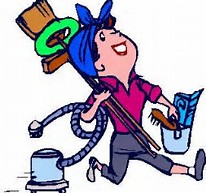 Date (Sept)PreacherDoor DutyChurch Care4thWesterhopeWesterhopeWesterhope11thPatchettKarinCarol18thCoulthardKarinCaroline25thForresterKarinKarinDate (Oct)PreacherDoor DutyChurch Care2ndWoolley (S)KarinCarol9thNelson HFKarinCaroline16thPontelandPontelandPonteland23rdPatchettKarinKarin30thSewellKarinCarolDate (Nov)PreacherDoor DutyChurch Care6thOrrockKarinCaroline13thWoolley (S)KarinKarin20thPatchettKarinCarol27thHindleKarinCaroline